FORMA REJSTRACYJNA Przygotowanie do I Komunii świętejRok Katechetyczny 2022/2023REGISTRATION FORMPreparation for First Holy CommunionCatechetical Year 2022/2023Dziecko / Child:Nazwisko i imię / Last and First name 	_______________________________________________________________________________Data i miejsce urodzenia / Date and place of birth_______________________________________________________________________________Numer OHIP/ OHIP Number                                       Alergie / Allergies__________________________________       _________________________________________Telefon kontaktowy z rodzicamiParents phone number	____________________________________________________Imiona rodzicówNames of parents                 ________________________________________________________Adres rodzicówParents address                   ________________________________________________________Adres e-mail Email address                    _________________________________________________________DLA ODBIERAJĄCEGO FORMĘ / FOR THE FORM TAKER (office use):
  Opłata / Fee: $50
  Podręcznik / Book: $20  Kopia Akt Chrztu św. / Copy of the Baptism Certificate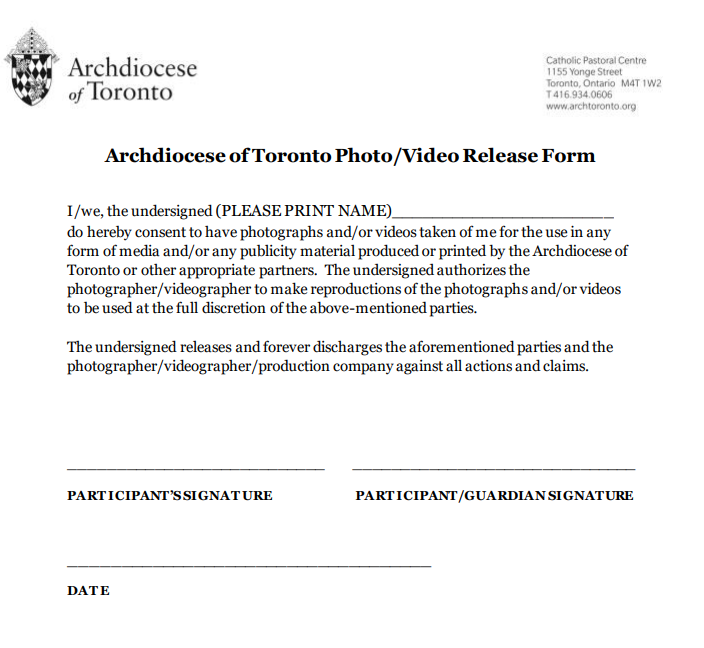 KATECHEZA - PolishKATECHEZA - PolishCATECHESIS - EnglishCATECHESIS - EnglishCzwartek18:00-19:00Thursday6:00-7:00 PMSobota13:00-14:00